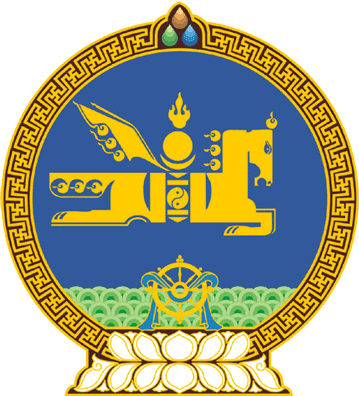 МОНГОЛ УЛСЫН ИХ ХУРЛЫНТОГТООЛ2019 оны 02 сарын 01 өдөр     		            Дугаар 19                     Төрийн ордон, Улаанбаатар хот   Төрийн өндөр албан тушаалтны зэрэг    зиндаа, түүнтэй адилтгах төрийн албан    тушаалтны зэрэглэлийг тогтоох тухайТөрийн албаны тухай хууль /Шинэчилсэн найруулга/-ийн 17 дугаар зүйлийн 17.1 дэх хэсэг, Монгол Улсын Их Хурлын тухай хуулийн 43 дугаар зүйлийн 43.1 дэх хэсгийг үндэслэн Монгол Улсын Их Хурлаас ТОГТООХ нь: 1.“Төрийн өндөр албаны тушаалтны зэрэг зиндаа, түүнтэй адилтгах төрийн албан тушаалтны зэрэглэл”-ийг хавсралтаар шинэчлэн баталсугай. 2.Энэ тогтоолыг баталсантай холбогдуулан “Төрийн өндөр албан тушаалтны зэрэг зиндаа, түүнтэй адилтгах төрийн албан тушаалтны зэрэглэлийг шинэчлэн тогтоох тухай” Монгол Улсын Их Хурлын 2002 оны 11 дүгээр  сарын 08-ны өдрийн 73 дугаар тогтоолыг хүчингүй болсонд тооцсугай. 	 	МОНГОЛ УЛСЫН 	 	ИХ ХУРЛЫН ДАРГА					Г.ЗАНДАНШАТАР  Монгол Улсын Их Хурлын  2019 оны
     19 дугаар тогтоолын хавсралт ТӨРИЙН ӨНДӨР АЛБАН ТУШААЛТНЫ ЗЭРЭГ ЗИНДАА, ТҮҮНТЭЙ АДИЛТГАХ ТӨРИЙН АЛБАН ТУШААЛТНЫ ЗЭРЭГЛЭЛ/Энэ тогтоолд 2020 оны 05 дугаар сарын 07-ны өдрийн 39 дүгээр тогтоолоор нэмэлт, өөрчлөлт оруулсан.//Энэ тогтоолд 2021 оны 01 дүгээр сарын 15-ны өдрийн 05 дугаар тогтоолоор нэмэлт, өөрчлөлт оруулсан.//Энэ тогтоолд 2021 оны 7 дугаар сарын 07-ны өдрийн 69 дүгээр тогтоолоор нэмэлт, өөрчлөлт оруулсан.//Энэ тогтоолд 2022 оны 01 дүгээр сарын 18-ны өдрийн 05 дугаар тогтоолоор нэмэлт, өөрчлөлт оруулсан.//Энэ тогтоолд 2022 оны 12 дугаар сарын 01-ны өдрийн 73 дугаар тогтоолоор нэмэлт, өөрчлөлт оруулсан./---оОо--- Зэрэг зиндааУлс төрийн албан тушаалЗахиргааны албан тушаалТусгай албантушаалАдилтгах албан тушаалын зэрэглэлУлс төрийн албан тушаалЗахиргааны албан тушаалТусгай албан тушаалТӨ-IМонгол УлсынЕрөнхийлөгчТӨ-IIМонгол УлсынИх Хурлын дарга,Монгол Улсын Ерөнхий сайдТӨ-IIIМонгол Улсын Их Хурлын дэд дарга, Шадар сайдМонгол Улсын Үндсэн хуулийн цэцийн дарга,Монгол Улсын дээдшүүхийн Ерөнхий шүүгч, Монгол Улсын Ерөнхий прокурорТӨ-IVМонгол Улсын Их Хурлын гишүүн, Монгол Улсын Засгийн газрын гишүүн,Монгол Улсын сайдМонгол Улсын Үндсэн хуулийн цэцийн гишүүн, Монгол Улсын дээд шүүхийн шүүгчТӨ-IVАНийслэлийн иргэдийн Төлөөлөгчдийн Хурлын Тэргүүлэгчдийн дарга,Нийслэлийн Засаг дарга бөгөөд Улаанбаатар хотын  ЗахирагчМонгол банкны Ерөнхийлөгч, Шүүхийн ерөнхий зөвлөлийн дарга, Шүүхийн сахилгын хорооны дарга, Монгол Улсын Ерөнхий аудитор,Авлигатай тэмцэх газрын даргаТӨ-VМонгол Улсын Ерөнхийлөгчийн Тамгын газрын дарга, Засгийн газрын Хэрэг эрхлэх газрын даргаМонгол Улсын Их Хурлын Ерөнхий нарийн бичгийн даргаТӨ-VААймгийн  иргэдийн Төлөөлөгчдийн Хурлын Тэргүүлэгчдийн дарга,Аймгийн Засаг даргаМонгол Улсын Төрийн албаны зөвлөлийн даргаҮндэсний аюулгүй байдлын зөвлөлийн нарийн бичгийн дарга, Шүүхийн ерөнхий зөвлөлийн гишүүн, Шүүхийн сахилгын хорооны гишүүн, Санхүүгийн зохицуулах хорооны дарга, Үндэсний статистикийн хорооны дарга, Монгол Улсын Ерөнхий прокурорын орлогч,Монгол Улсын  Хүний эрхийн Үндэсний Комиссын дарга,Сонгуулийн ерөнхий хорооны дарга, Авлигатай тэмцэх газрын дэд даргаТӨ-VIДэд сайдЗасгийн газрын Хэрэг эрхлэх газрын тэргүүн дэд дарга, Монгол Улсын Үндсэн хуулийн цэцийн Тамгын газрын дарга, Монгол Улсын дээд шүүхийн Тамгын газрын даргаТӨ-VIАЕрөнхийлөгчийн зөвлөх, Улсын Их Хурлын даргын зөвлөх, Ерөнхий сайдын зөвлөхШүүхийн ерөнхий зөвлөлийн гүйцэтгэх нарийн бичгийн дарга, Төрийн албаны зөвлөлийн гишүүнУлсын Их Хурлын Тамгын газрын тэргүүн дэд, дэд даргаМонгол банкны тэргүүн дэд, дэд ерөнхийлөгч,Монгол Улсын Ерөнхий аудиторын орлогч,Үндэсний статистикийн хорооны дэд дарга,Монгол Улсын Хүний эрхийн Үндэсний Комиссын гишүүн, Санхүүгийн зохицуулах хорооны орон тооны гишүүн, Сонгуулийн ерөнхий хорооны нарийн бичгийн дарга